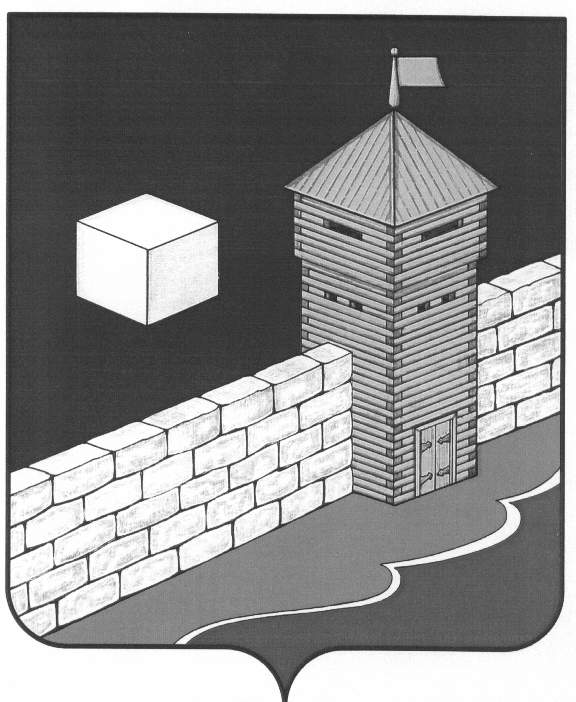 Совет   депутатов  Еманжелинского   сельского   поселенияР Е Ш Е Н И Е  456574, с. Еманжелинка, ул. Лесная  д. 2а   28 апреля 2016г.                                                                                             № 69О внесении изменений в «Порядок сообщениялицами, замещающими муниципальные должностиЕманжелинского сельского поселения,о возникновении личной заинтересованности при исполнении должностных обязанностей,которая приводит или может привести к конфликту интересов»,утвержденный решением Совета депутатов от 23.03.2016г №54Совет депутатов Еманжелинского сельского поселения Р е ш а е т:1. пункт 3 изложить в следующей редакции: «3.Уведомления лиц, замещающих муниципальные должности Еманжелинского сельского поселения, направляются  в  комиссию по рассмотрению вопросов урегулирования конфликта интересов в отношении лиц, замещающих муниципальные должности в Еманжелинском сельском поселении, образованную в Собрании депутатов Еткульского муниципального района (далее – комиссия).»2. пункт 10 изложить в следующей редакции: «10.Комиссия рассматривает уведомления и принимает по ним решения в порядке, установленном решением Собрания депутатов Еткульского муниципального района  от 30.03.2016 г. № 74 «Об утверждении Положения о комиссии по рассмотрению вопросов урегулирования конфликта интересов в отношении лиц, замещающих муниципальные должности в Еткульском муниципальном районе и о составе комиссии».Глава Еманжелинского сельского поселения                                 О.Л. Бобырев